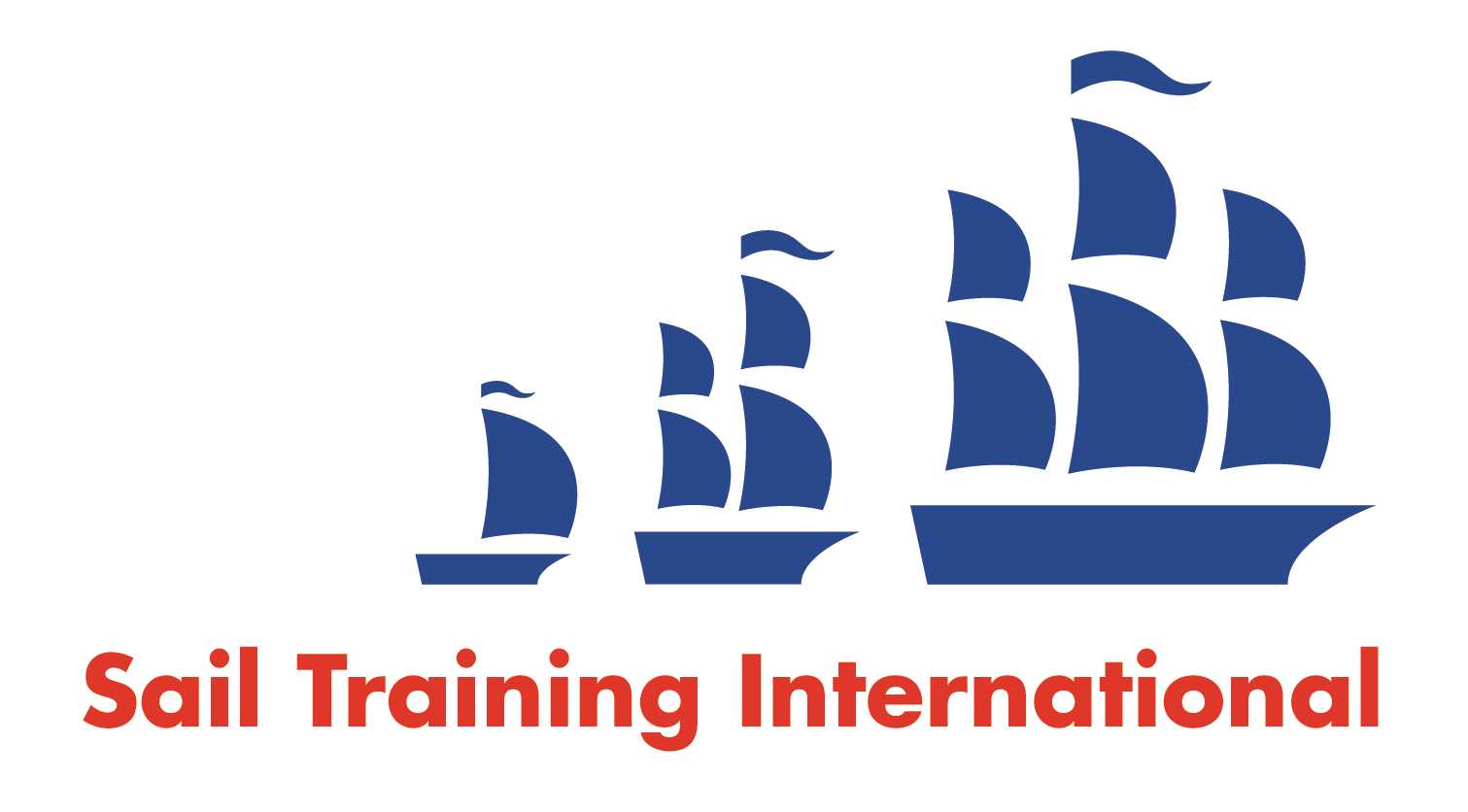 Sail Training International Positions Sought Submission FormEditorial PolicyThis listing facility is open to any vessel operator or organisation involved in sail training. STI reserves the right not to publish a listing for any reason whatsoever. After completing the form, email to STI (office@sailtraininginternational.org) for editorial review prior to publishing on site. You can expect your advertisement to appear within 2-3 business days. Your listing will be automatically removed after three months unless you indicate an earlier date. To retain a listing beyond three months, please notify STI before the end of the three month period. Date of Posting08/11/201708/11/2017NameArthur BouëtArthur BouëtPosition SoughtDeckhand / MateDeckhand / MateLocation preferenceAny / WorldwideAny / WorldwideFull Time/SeasonalFull Time/SeasonalVolunteer/PaidDescription of Position Sought(max 100 words)I’ve been sailing on French tall ships, since 2014, between Atlantic, Brittany & English Channel, as deckhand/officer/first mate.I’m now looking for a English speaking job, at sea.Experience of rigging, sailmaking, carpentry.Smiley, dynamic!I’ve been sailing on French tall ships, since 2014, between Atlantic, Brittany & English Channel, as deckhand/officer/first mate.I’m now looking for a English speaking job, at sea.Experience of rigging, sailmaking, carpentry.Smiley, dynamic!QualificationsSTCW2010 Training - C200 UMS – Sailing specification / Medical Care 3 / GMDSS GOC / Mechanic 250kW. /STCW2010 Training - C200 UMS – Sailing specification / Medical Care 3 / GMDSS GOC / Mechanic 250kW. /EmailOk.couque@gmail.comOk.couque@gmail.comTelephone06.45.76.46.4606.45.76.46.46